Name: …                                                                      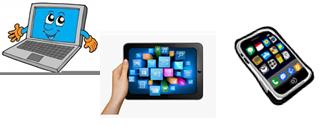 Surname: …Home Schooling 62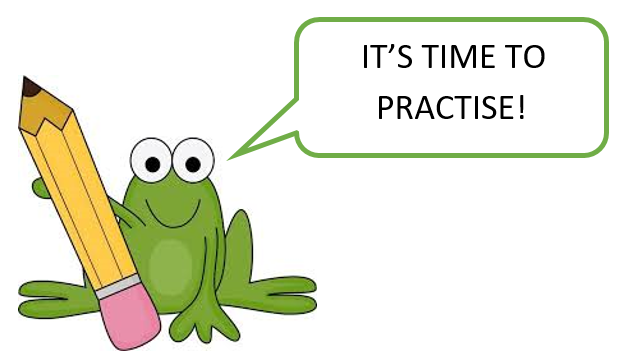 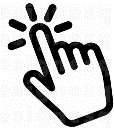  CTRL + CLICK TO GO ONLINE https://forms.gle/X2RAPyf2RVhAWHCj7 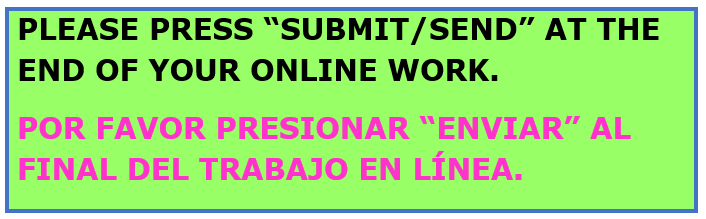 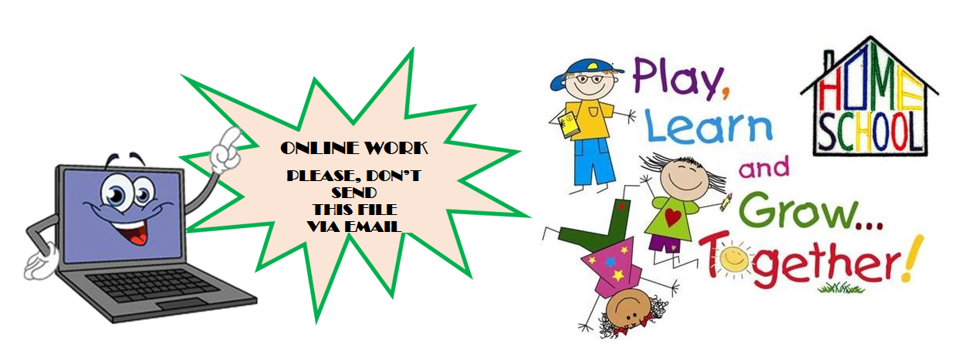 